Graphing Data and Statistical Analysis with Excel PracticeInstructions: In this practice, you will apply your basic knowledge of Microsoft Excel to analyze data using Excel graphing tools and its built-in statistical functions. From the data tables, you will create scatter plots, calculate and graph averages and standard deviations, compute other central tendency numbers, and calculate p-values using the T-distribution.Set up a work session:Open a new Excel session. Use a full screen window.Use the data sets provided below.Guided Practice: Average Faculty Salaries, Males vs. FemalesInstructions. For the next data set, Average Faculty Salaries, Males vs. Females, perform Exercises 1 - 6. Correctly label all your formatted graphs and tables with results. Save your practice in an Excel file named like this: Salaries_YourFullName_Period.xls.Exercises: Creating a graphFor the paired data set 1, create a line graph. Place this graph as a new sheet.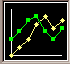 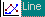 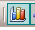 (Hint: Select data columns Males – Females ►            ►                     ►                        )To make the values in column College be the x-values in this graph:In the Chart Wizard – Step 2 of 4 – Chart Source Data , select tab Series.Click on box:                                                                                                             click here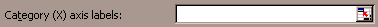 Using the mouse, select only the data in column College ► press Enter.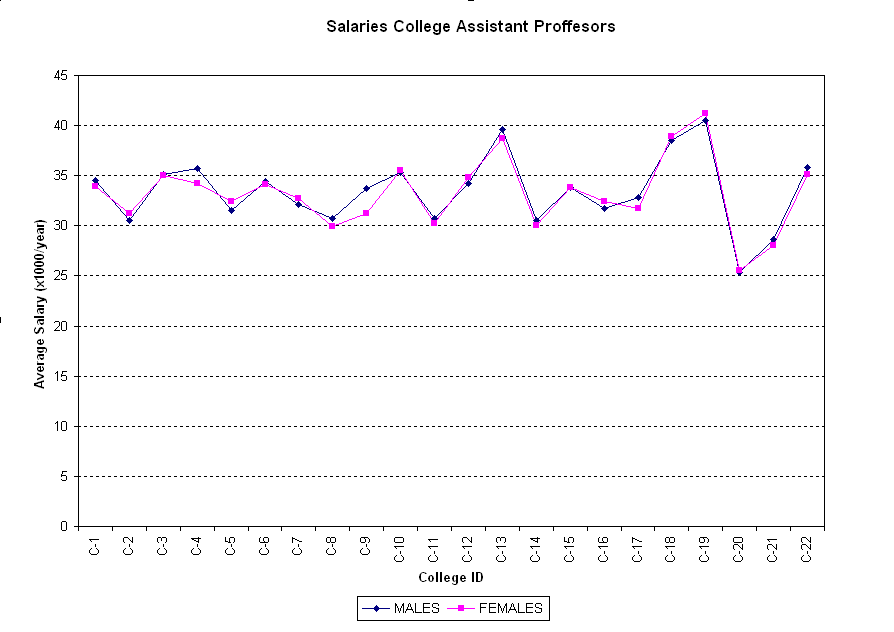 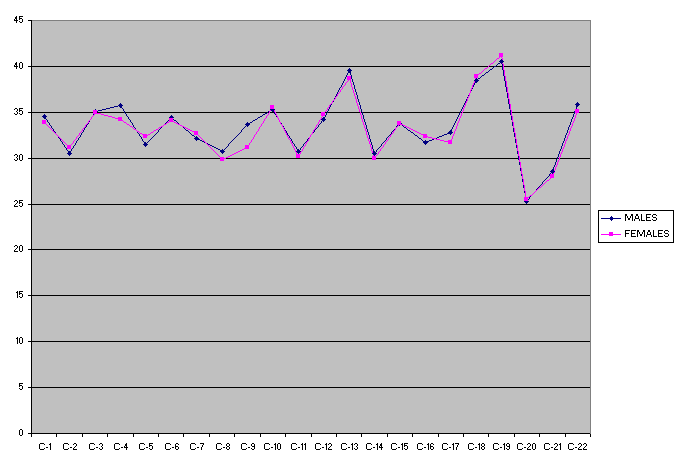 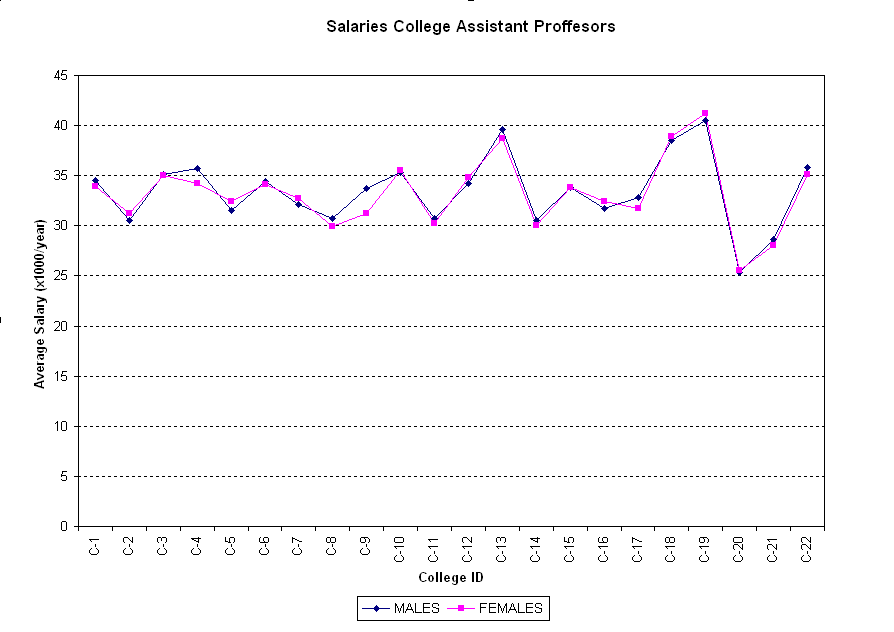 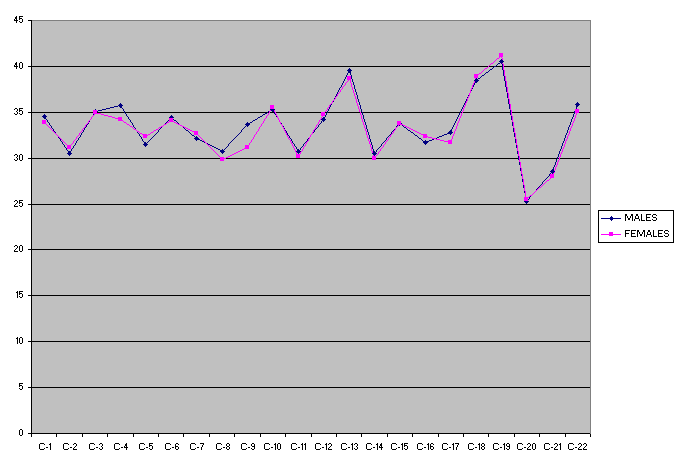 Formatting a graphPlace the graph legend at the bottom of the graph.Eliminate the plot area default gray color. (Hint: Click on Plot Area ► Format ► Select Plot Area or double click on Plot Area.) Change the major gridlines to a broken line. (Hint: Double click in one of the gridlines.)Insert the next labels. For x-axis: College ID; for y-axis: Average Salary (x1,000/year)
(Hint: Chart ► Chart Options ► Titles)Include in the graph title: College Assistant Professor Salaries. Males vs. FemalesCalculating statistics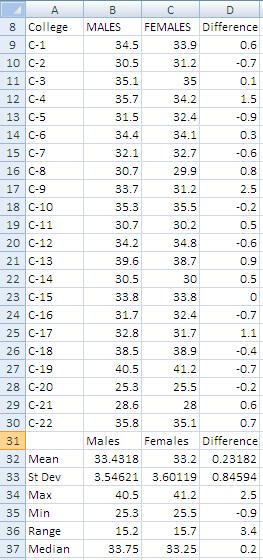 Compute the data differences.Compute samples/differences means.
[Hint: use function =average()]Compute sample/differences standard deviations.
[Hint: use function =stdev()]Find the sample/differences maximum values.
[Hint: use function =max()]Find the sample/differences minimum values.
[Hint: use function =min()]Find the sample/differences ranges.Find the sample/differences medians.
[Hint: use function =median()]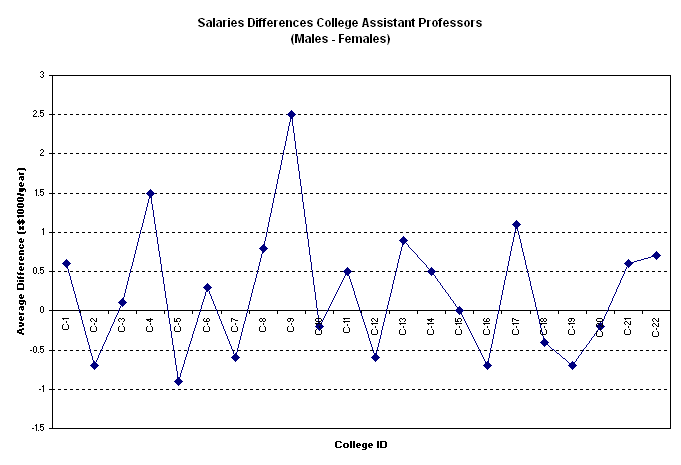 Graphing data differences Repeat Exercises 1 and 2 for the data differences obtained in Exercise 3, with the next changes:Delete the graph legend.Add a y-axis label: Average Differences (x $1,000/year)Title the graph: College Assistant Professor Salary Differences: Males vs. Females Graphing mean and standard deviation for the differencesInclude in the graph a horizontal line representing the sample mean.
(Hint: Create a list with mean values, then Chart ► Source Data ► Add [Select created data].)Include in the graph horizontal lines representing mean ± 1 standard deviation.
(Hint: Create list with ± SD, then ► Source Data ► Add [Select created data].)Include in the graph a horizontal line representing mean ± 2 standard deviations.Format the sample mean line: Change the color to red and select the next thicker line. (Hint: Double click on line.)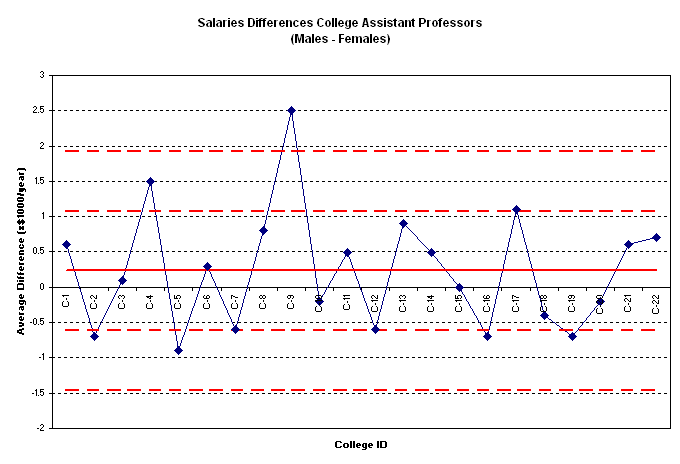 Format the standard deviation lines: Change the color to red and select a broken thicker line (Hint: Double click on line.)Compute the sample differences t-value, p-value and sampling standard deviationCompute the sample associated t-value or sample test statistic.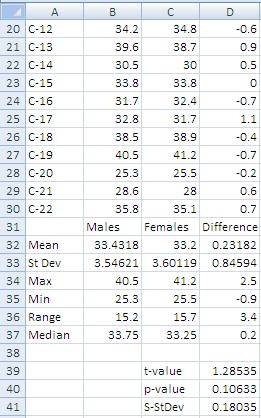 Use equation: , where is difference mean, n is sample size, and Sd   is difference standard deviation. Using the values in the table: Compute p-value using T-distribution.
Use function ttest() with the values in table shown in step 2 =ttest(B8:B30,C8:C30,1,1)where the first “1” indicates one-tail test, and the second “1” indicates a paired test.Compute the sampling standard deviation for this difference.
Use equation: :Do your results support the claim that no significant salary difference exists between male and female college professors…
…at the 5% level of significance?…at the 10% level of significance?(Write your conclusions in a textbox on the results spreadsheet. Include an explanation. Example:)Exercises:Create a graphFormat a graph (a-e)Calculate statistics (a-g)Graph data differences (a-c)Graph mean and standard deviation for the differences (a-e)Compute the sample differences t-value, p-value and sampling standard deviation (a-d)Independent Practice: Unemployment: College vs. High School GraduatesInstructions: For the next data set, Unemployment: College vs. High School Graduates, perform Exercises 1 - 6. 
Correctly label all your formatted graphs and tables with results. 
Save your practice in an Excel file named like this: Unemployment_YourFullName_Period.xls.Independent Practice: Birth Rates vs. Death RatesInstructions. For the data set, Birth Rates vs. Death Rates, perform Exercises 1 - 6. 
Correctly label all your formatted graphs and tables with results. 
Save your practice in an Excel file named like this: BDRates_YourFullName_Period.xls.College IDMale APFemale APC-134.533.9C-230.531.2C-335.135.0C-435.734.2C-531.532.4C-634.434.1C-732.132.7C-830.729.9C-933.731.2C-1035.335.5C-1130.730.2C-1234.234.8C-1339.638.7C-1430.530.0C-1533.833.8C-1631.732.4C-1732.831.7C-1838.538.9C-1940.541.2C-2025.325.5C-2128.628.0C-2235.835.1YearCollegeHigh School19992.85.920002.24.920012.24.820021.75.420032.36.320042.36.920052.46.920062.77.220073.510.0200838.520091.95.120102.56.9County IDBirthDeathCO-0112.79.8CO-0213.414.5CO-0312.810.7CO-0412.114.2CO-0511.613.0CO-0611.112.9CO-0714.210.9CO-0812.514.1CO-0912.313.6CO-1013.19.1CO-1115.810.2CO-1210.317.9CO-1312.711.8CO-1411.17.0